The King and I (2nd Group of Discussion questions)		NAME:____________________Anna and her son Louis sail to Bangkok from what other eastern country? What does Anna do when she’s afraid? Tuptim is a gift from whom to whom? Why is the recipient so pleased with her? Why is Prince Chulalongkorn so resistant to Anna’s teachings? What American novel does Tuptim want to read? Why is she interested in this story?A) Anna gets frustrated with the King’s stubbornness and wishes to leave Siam on multiple occasions. How does the King convince her to stay? B) Who is Lady Thiang? How does she convince Anna to stay? How does the music in this show function as part of the plot? Explain how 2 songs add to the story and keep it progressing. 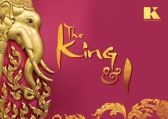 The King and I (2nd Group of Discussion questions)		NAME:____________________Anna and her son Louis sail to Bangkok from what other eastern country? What does Anna do when she’s afraid? Tuptim is a gift from whom to whom? Why is the recipient so pleased with her? Why is Prince Chulalongkorn so resistant to Anna’s teachings? What American novel does Tuptim want to read? Why is she interested in this story?A) Anna gets frustrated with the King’s stubbornness and wishes to leave Siam on multiple occasions. How does the King convince her to stay? B) Who is Lady Thiang? How does she convince Anna to stay? How does the music in this show function as part of the plot? Explain how 2 songs add to the story and keep it progressing. 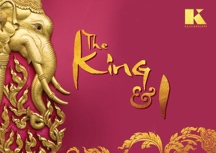 